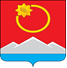 АДМИНИСТРАЦИЯ ТЕНЬКИНСКОГО МУНИЦИПАЛЬНОГО ОКРУГАМАГАДАНСКОЙ ОБЛАСТИП О С Т А Н О В Л Е Н И Е      28.12.2023 № 809-па               п. Усть-ОмчугО внесении изменений в постановление администрации Тенькинского городского округа Магаданской области от 20 октября 2020 года № 275-па «Об утверждении муниципальной программы «Поддержка общественных инициатив, содействие укреплению институтов гражданского общества в Тенькинском муниципальном округе Магаданской области на 2021-2023 годы»	В целях перераспределения объемов финансирования программных мероприятий, администрация Тенькинского муниципального округа Магаданской области п о с т а н о в л я е т: Внести в муниципальную программу «Поддержка общественных инициатив, содействие укреплению институтов гражданского общества в Тенькинском муниципальном округе Магаданской области на 2021-2023 годы», утвержденную постановлением администрации Тенькинского городского округа Магаданской области от 20 октября 2020 года № 275-па «Об утверждении муниципальной программы «Поддержка общественных инициатив, содействие укреплению институтов гражданского общества в Тенькинском муниципальном округе Магаданской области на 2021-2023 годы» (далее - муниципальная программа), следующие изменения:1.1. Позицию «Ресурсное обеспечение муниципальной программы» паспорта муниципальной программы изложить в новой редакции: «       ».        1.3. Приложение № 1 к муниципальной программе изложить в новой редакции, согласно Приложению № 1 к настоящему постановлению;        1.4. Приложение № 4 к муниципальной программе изложить в новой редакции, согласно Приложению № 2 к настоящему постановлению. 2.    Настоящее постановление подлежит официальному опубликованию (обнародованию).Глава Тенькинского муниципального округа                             Д. А. РевутскийСистема программных мероприятий муниципальной программы «Поддержка общественных инициатив, содействие укреплению институтов гражданского общества в Тенькинском муниципального округе Магаданской области на 2021 - 2023 годы»____________________________РЕСУРСНОЕ ОБЕСПЕЧЕНИЕмуниципальной программы «Поддержка общественных инициатив, содействие укреплению институтов гражданского общества в Тенькинском муниципальном округе» на 2021- 2023 годы»______________________Ресурсное обеспечение муниципальной программыОбщий объем финансирования Программы составляет 16 178,8 тысяч рублей, в том числе по годам:2021 - 685,1 тысяч рублей;2022 - 5 538,5 тысяч рублей;2023 - 9 955,2 тысяч рублей.Приложение № 1к постановлению администрацииТенькинского муниципального округаМагаданской областиот 28.12.2023 № 809-паПриложение № 1
к муниципальной программе
«Поддержка общественных инициатив,
содействие укреплению институтов
гражданского общества
в Тенькинском муниципальном округеМагаданской области
на 2021 - 2023 годы»№
п/пНаименование мероприятийИсполнительСрок реализацииСтоимость мероприятия, тыс. рублейСтоимость мероприятия, тыс. рублейСтоимость мероприятия, тыс. рублейСтоимость мероприятия, тыс. рублейИсточник финансирования№
п/пНаименование мероприятийИсполнительСрок реализацииВсегов т. ч. по годамв т. ч. по годамв т. ч. по годамИсточник финансирования№
п/пНаименование мероприятийИсполнительСрок реализацииВсего202120222023Источник финансирования1234567891.Оказание имущественной поддержки (предоставление помещений подведомственных бюджетных учреждений администрации ТМО, для осуществления деятельности СО НКО), информационной, методической и консультационной поддержки общественным объединениям, СО НКОПервый заместитель главы администрации Тенькинского муниципального округа2021-2023----Текущее финансирование2.Поддержка разовых общественно полезных мероприятий, акций, проводимых общественными объединениями, социально ориентированныминекоммерческими организациямиПервый заместитель главы администрации Тенькинского городского округа2021-202330,030,0--МБ3.Проведение общественно значимых акций, мероприятий, посвященных международным и государственным праздникам (День Победы, День России и т.д.), юбилейным дням воинской славы, дням памяти и пр.Первый заместитель главы администрации Тенькинского муниципального округа2021-2023644,293,0335,0216,2МБ4.Поощрение активистов общественных объединений и СО НКО премией главы Тенькинского городского округа «За активную гражданскую позицию и значительный вклад в общественную работу Тенькинского муниципального округа»Первый заместитель главы администрации Тенькинского муниципального округа2021-2023----МБ5.Проведение концертной программы, приуроченной к празднованию «Дня Мецената»Первый заместитель главы администрации Тенькинского муниципального округа2021,202327,027,0-    -МБ6.Реализация мероприятий, направленных на гармонизацию национальных и межнациональных (межэтнических) отношений и этнокультурного развития коренных малочисленных народов Севера, проживающих на территории Тенькинского муниципального округа.Проведение традиционных праздников народов Севера Управление культуры, спорта, туризма, молодежной политики и печати2021-2023426,980,180,180,1МБ6.Реализация мероприятий, направленных на гармонизацию национальных и межнациональных (межэтнических) отношений и этнокультурного развития коренных малочисленных народов Севера, проживающих на территории Тенькинского муниципального округа.Проведение традиционных праздников народов Севера Управление культуры, спорта, туризма, молодежной политики и печати2021-2023426,919,973,493,3ОБ7.Проведение обучающих семинаров, форумов, тренингов для руководителей и участников общественных организаций и СО НКОПервый заместитель главы администрации Тенькинского муниципального округа,ЮиФЛ, определенные в соответствии с 44-ФЗ (по согласованию)2022-202340,7-40,7-МБ8.Проведение конкурса общественных проектов «Тенька. Траектория развития»Первый заместитель главы администрации Тенькинского муниципального округа2021-2023190,0100,090,0-МБ9.Освещение в средствах массовой информации деятельности общественных объединений, СО НКО, гражданских активистовПервый заместитель главы администрации Тенькинского муниципального округа2021-2023----Текущее финансирование10.Реализация мероприятий по поддержке СОНКО, инициативных проектовПервый заместитель главы администрации Тенькинского муниципального округа2021-2023812,150,029,344,5МБ10.Реализация мероприятий по поддержке СОНКО, инициативных проектовПервый заместитель главы администрации Тенькинского муниципального округа2021-2023812,1285,1202,0201,2ОБ11.Организация и проведение мероприятий в рамках реализации Стратегии государственной национальной политики Российской Федерации, Стратегии государственной национальной политики в Магаданской областиУправление культуры, спорта, туризма, молодежной политики и печати2022-2023120,0-60,060,0МБ12.Реализация инициативных проектов: Первый заместитель главы администрации Тенькинского муниципального округа2022-2023----Текущее финансирование12.1.«Мини-парк «Центр Притяжение»Управление культуры, спорта, туризма, молодежной политики и печати2022-20236941,8-411,9205,9МБ12.1.«Мини-парк «Центр Притяжение»Управление культуры, спорта, туризма, молодежной политики и печати2022-20236941,8-4 077,12038,5ОБ12.1.«Мини-парк «Центр Притяжение»Управление культуры, спорта, туризма, молодежной политики и печати2022-20236941,8-139,069,4ВБИ12.2.«Четыре стихии»Управление ЖКХ, дорожной деятельности и благоустройства 20236946,05--3429,8МБ12.2.«Четыре стихии»Управление ЖКХ, дорожной деятельности и благоустройства 20236946,05--3426,05ОБ12.2.«Четыре стихии»Управление ЖКХ, дорожной деятельности и благоустройства 20236946,05--90,2ВБИПриложение № 2к постановлению администрацииТенькинского муниципального округаМагаданской областиот 28.12.2023 № 809-паПриложение № 4к муниципальной программе«Поддержка общественных инициатив,содействие укреплению институтовгражданского обществав Тенькинском муниципальном округена 2021 - 2023 годы»Год реализации программыСтоимость мероприятий, тыс. рублейОбъем финансирования, тыс. рублейОбъем финансирования, тыс. рублейОбъем финансирования, тыс. рублейОбъем финансирования, тыс. рублейОбъем финансирования, тыс. рублейСправочно: объем налоговых расходовтыс. руб.Год реализации программыСтоимость мероприятий, тыс. рублейвсегоВ том числе по источникам финансированияВ том числе по источникам финансированияВ том числе по источникам финансированияВ том числе по источникам финансированияСправочно: объем налоговых расходовтыс. руб.Год реализации программыСтоимость мероприятий, тыс. рублейвсегоМестный бюджетИные источники, в том числеИные источники, в том числеИные источники, в том числеСправочно: объем налоговых расходовтыс. руб.Год реализации программыСтоимость мероприятий, тыс. рублейвсегоМестный бюджетОБФБВБИСправочно: объем налоговых расходовтыс. руб.123456782021685,0685,0380,0305, 0--0,020225 538,55 538,51 047,04 352,5-1390,020239 955,29 955,24036,5 5759,05-159,60,0